		Соглашение		О принятии единообразных технических предписаний для колесных транспортных средств, предметов оборудования и частей, которые могут быть установлены и/или использованы на колесных транспортных средствах, 
и об условиях взаимного признания официальных утверждений, выдаваемых на основе этих предписаний* (Пересмотр 2, включающий поправки, вступившие в силу 16 октября 1995 года)		Добавление 105 – Правила № 106		Пересмотр 2 – Поправка 3Дополнение 13 к первоначальному варианту Правил − Дата вступления в силу: 18 июня 2016 года		Единообразные предписания, касающиеся официального утверждения пневматических шин для сельскохозяйственных транспортных средств и их прицеповДанный документ опубликован исключительно в информационных целях. Аутентичным и юридически обязательным текстом является документ 
ECE/TRANS/WP.29/2015/109.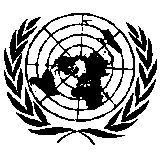 ОРГАНИЗАЦИЯ ОБЪЕДИНЕННЫХ НАЦИЙПриложение 5Таблицу 5 изменить следующим образом:		«Таблица 5 (первая из трех)
Шины для сельскохозяйственных транспортных средств − 
Шины нормального сечения		Таблица 5 (вторая из трех)
Шины для сельскохозяйственных транспортных средств − 
Шины нормального сечения		Таблица 5 (третья из трех)
Шины для сельскохозяйственных транспортных средств − 
Шины нормального сечения»Таблицу 6 изменить следующим образом:		«Таблица 6 (вторая из трех)
Шины для сельскохозяйственных транспортных средств − 
Низкопрофильные шины»Приложение 7 Часть D изменить следующим образом:«Часть D: шины для лесохозяйственных машин	Применяется к шинам, отнесенным к категории использования «для лесохозяйственных машин» (см. пункт 2.41 настоящих Правил).	Изменение несущей способности (в %) для шин, на которые нанесено обозначение категории скорости А6 и A8.»E/ECE/324/Rev.2/Add.105/Rev.2/Amend.3–E/ECE/TRANS/505/Rev.2/Add.105/Rev.2/Amend.3                  E/ECE/324/Rev.2/Add.105/Rev.2/Amend.3–E/ECE/TRANS/505/Rev.2/Add.105/Rev.2/Amend.3                  11 July 2016Обозначение 
размера шиныКод ширины теоретического обода (A1)Номинальная ширина профиля (S1) [мм]Габаритный диаметр (D) [мм]Габаритный диаметр (D) [мм]Номинальный диаметр обода (d) [мм]Обозначение 
размера шиныКод ширины теоретического обода (A1)Номинальная ширина профиля (S1) [мм](*)Номинальный диаметр обода (d) [мм]4.00 – 16 IMP31146184064.00 – 18 IMP31126726884574.00 – 19 IMP3114 6944834.00 – 21 IMP3112765533…4.50 – 16 IMP31236474064.50 – 19 IMP31247207334834.80 – 8 IMP3,75121423449203…Обозначение 
размера шиныКод ширины теоретического обода (A1)Номинальная ширина профиля (S1) [мм]Габаритный диаметр (D) [мм]Габаритный диаметр (D) [мм]Номинальный диаметр обода (d) [мм]Обозначение 
размера шиныКод ширины теоретического обода (A1)Номинальная ширина профиля (S1) [мм](*)Номинальный диаметр обода (d) [мм]…6.0 – 12 IMP51555693056.00 – 12 IMP51525793056.00 – 16 IMP41587127294066.00 – 19 IMP4,51698104836.00 – 20 IMP4,5169830508…Обозначение 
размера шиныКод ширины теоретического обода (A1)Номинальная ширина профиля (S1) [мм]Габаритный диаметр (D) [мм]Габаритный диаметр (D) [мм]Номинальный диаметр обода (d) [мм]Обозначение 
размера шиныКод ширины теоретического обода (A1)Номинальная ширина профиля (S1) [мм](*)Номинальный диаметр обода (d) [мм]...8 – 16 IMP62117954068.00 – 6 IMP72034521528.00 – 12 IMP52147103058.00 – 16 IMP62068084068.00 – 19 IMP6214888483...Обозначение 
размера шиныКод ширины теоретического обода (A1)Номинальная ширина профиля (S1) [мм]Габаритный диаметр (D) [мм]Габаритный диаметр (D) [мм]Номинальный диаметр обода (d) [мм]Обозначение 
размера шиныКод ширины теоретического обода (A1)Номинальная ширина профиля (S1) [мм](*)Номинальный диаметр обода (d) [мм]…15.0/55 – 17 IMP 1339185087243210.5/65 – 16 IMP927475540611.0/60 – 16 IMP9281742406…10.0/75 – 12 IMP926468530510.0 – 15.3 IMP 9258 78538910.0/75 – 15.3 IMP926476078038910.0/75 – 16 IMP9264805406…Условия эксплуатацииСкорость (км/ч)A6A8Эксплуатация на дороге20+15%+23%Эксплуатация на дороге300+7%Эксплуатация на дороге40−10%0